Person—date of death, DDMMYYYYExported from METEOR(AIHW's Metadata Online Registry)© Australian Institute of Health and Welfare 2024This product, excluding the AIHW logo, Commonwealth Coat of Arms and any material owned by a third party or protected by a trademark, has been released under a Creative Commons BY 4.0 (CC BY 4.0) licence. Excluded material owned by third parties may include, for example, design and layout, images obtained under licence from third parties and signatures. We have made all reasonable efforts to identify and label material owned by third parties.You may distribute, remix and build on this website’s material but must attribute the AIHW as the copyright holder, in line with our attribution policy. The full terms and conditions of this licence are available at https://creativecommons.org/licenses/by/4.0/.Enquiries relating to copyright should be addressed to info@aihw.gov.au.Enquiries or comments on the METEOR metadata or download should be directed to the METEOR team at meteor@aihw.gov.au.Person—date of death, DDMMYYYYIdentifying and definitional attributesIdentifying and definitional attributesMetadata item type:Data ElementShort name:Date of deathMETEOR identifier:287305Registration status:Community Services (retired), Standard 30/09/2005Disability, Standard 13/08/2015Health, Superseded 05/10/2016WA Health, Standard 19/03/2015Definition:The date of death of the person, expressed as DDMMYYYY.Data Element Concept:Person—date of death Value Domain:Date DDMMYYYYValue domain attributesValue domain attributesValue domain attributesRepresentational attributesRepresentational attributesRepresentational attributesRepresentation class:DateDateData type:Date/TimeDate/TimeFormat:DDMMYYYYDDMMYYYYMaximum character length:88Source and reference attributesSource and reference attributesSubmitting organisation:Australian Institute of Health and Welfare
Data element attributes Data element attributes Collection and usage attributesCollection and usage attributesGuide for use:Recorded for persons who have died.Where Date of birth is collected, Date of death must be equal to or greater than Date of birth for the same person.Collection methods:It is recommended that in cases where all components of the date of death are not known or where an estimate is arrived at from age, a valid date be used together with a flag to indicate that it is an estimate.For record identification and/or the derivation of other metadata items that require accurate date of death information, estimated dates of death should be identified by a date accuracy indicator to prevent inappropriate use of date of death data. The linking of client records from diverse sources, the sharing of patient data, and data analysis for research and planning all rely heavily on the accuracy and integrity of the collected data. In order to maintain data integrity and the greatest possible accuracy an indication of the accuracy of the date collected is critical. The collection of Date accuracy indicator may be essential in confirming or refuting the positive identification of a person. For this reason it is strongly recommended that the data element Date accuracy indicator also be recorded at the time of record creation to flag the accuracy of the data.Source and reference attributesSource and reference attributesSubmitting organisation:Australian Institute of Health and Welfare
Origin:Health Data Standards CommitteeRelational attributesRelational attributesRelated metadata references:Has been superseded by Person—date of death, DDMMYYYY       Australian Institute of Health and Welfare, Recorded 30/10/2023       Health, Standard 05/10/2016       Tasmanian Health, Standard 03/05/2021
Is re-engineered from  Date of death, version 1, DE, NHDD, NHIMG, Superseded 01/03/2005.pdf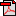  (13.5 KB)       No registration status
See also Person with cancer—date of initial medical specialist consultation, DDMMYYYY       Health, Standard 04/02/2015
See also Person with cancer—date of initial primary health care consultation, DDMMYYYY       Health, Standard 04/02/2015Implementation in Data Set Specifications:Acute coronary syndrome (clinical) DSS       Health, Superseded 01/09/2012DSS specific information: If a date of death is recorded, the cause of death must also be recorded. These data are recorded regardless of the cause of death.

Acute coronary syndrome (clinical) DSS       Health, Superseded 02/05/2013DSS specific information: If a date of death is recorded, the cause of death must also be recorded. These data are recorded regardless of the cause of death.

Acute coronary syndrome (clinical) NBPDS 2013-       Health, Standard 02/05/2013Implementation start date: 01/07/2013
DSS specific information: If a date of death is recorded, the cause of death must also be recorded. These data are recorded regardless of the cause of death.

Cancer (clinical) DSS       Health, Superseded 07/12/2005DSS specific information: This field must be greater than or equal to Date of diagnosis of primary cancer.

Cancer (clinical) DSS       Health, Superseded 06/03/2009DSS specific information: This field must be greater than or equal to Date of diagnosis of primary cancer.

Cancer (clinical) DSS       Health, Superseded 22/12/2009DSS specific information: This field must be greater than or equal to Date of diagnosis of primary cancer.

Cancer (clinical) DSS       Health, Superseded 07/12/2011DSS specific information: This field must be greater than or equal to Date of diagnosis of primary cancer.

Cancer (clinical) DSS       Health, Superseded 08/05/2014Conditional obligation: Recorded when the patient has died.
DSS specific information: This field must be greater than or equal to Date of diagnosis of primary cancer.

Cancer (clinical) DSS       Health, Superseded 14/05/2015Conditional obligation: Recorded when the patient has died.
DSS specific information: This field must be greater than or equal to Date of diagnosis of primary cancer.

Cancer (clinical) NBPDS       Health, Standard 14/05/2015Conditional obligation: Recorded when the patient has died.
DSS specific information: This field must be greater than or equal to Date of diagnosis of primary cancer.

Child protection and support services (CPSS) client DSS Pilot (2010)       Community Services (retired), Recorded 19/08/2011Conditional obligation: Conditional on a death of the child in the CPSS collection.

Health care provider identification DSS       Health, Superseded 04/07/2007
Health care provider identification DSS       Health, Superseded 03/12/2008
Health care provider identification DSS       Health, Retired 20/03/2013
National Bowel Cancer Screening Program NBEDS 2014-18       Health, Superseded 06/09/2018Implementation start date: 01/07/2014
Implementation end date: 30/06/2018
Conditional obligation: Only to be answered if the person has died.

Person details data dictionary       Community Services (retired), Standard 06/02/2012       Disability, Standard 13/08/2015
WA Health Non-Admitted Patient Activity and Wait List Data Collection (NAPAAWL DC) 2013-14       WA Health, Standard 19/03/2015DSS specific information: In the NAPAAWL DC this data item has:Synonymous name: PER_DATE_OF_DEATHShort name: Patient date of death.

WA Health Non-Admitted Patient Activity and Wait List Data Collection (NAPAAWL DC) 2014-15       WA Health, Standard 24/04/2015DSS specific information: In the NAPAAWL DC this data item has:Synonymous name: PER_DATE_OF_DEATH Short name: Patient date of death.

WA Health Non-Admitted Patient Activity and Wait List Data Collection (NAPAAWL DC) 2016-17       WA Health, Standard 30/05/2017DSS specific information: In the NAPAAWL DC this data item has:Synonymous name: PER_DATE_OF_DEATHShort name: Patient date of death.Implementation in Indicators:Used as Numerator
Australian Health Performance Framework: PI 2.1.5–Survival of people diagnosed with cancer, 2019       Health, Superseded 01/12/2020
National Bowel Cancer Screening Program: PI 11-Colorectal cancer mortality rate       Health, Superseded 06/09/2018
National Healthcare Agreement: P44-Survival of people diagnosed with cancer, 2010       Health, Superseded 08/06/2011
National Healthcare Agreement: P44-Survival of people diagnosed with cancer, 2010       Health, Superseded 08/06/2011
National Healthcare Agreement: PI 09–Incidence of heart attacks (acute coronary events), 2016       Health, Superseded 31/01/2017
National Healthcare Agreement: PI 09–Incidence of heart attacks (acute coronary events), 2017       Health, Superseded 30/01/2018
National Healthcare Agreement: PI 09–Incidence of heart attacks (acute coronary events), 2018       Health, Superseded 19/06/2019
National Healthcare Agreement: PI 09–Incidence of heart attacks (acute coronary events), 2019       Health, Superseded 13/03/2020
National Healthcare Agreement: PI 09–Incidence of heart attacks (acute coronary events), 2020       Health, Standard 13/03/2020
National Healthcare Agreement: PI 09–Incidence of heart attacks (acute coronary events), 2021       Health, Standard 16/09/2020
National Healthcare Agreement: PI 09–Incidence of heart attacks (acute coronary events), 2022       Health, Standard 24/09/2021
National Healthcare Agreement: PI 24-Survival of people diagnosed with notifiable cancers, 2013       Health, Superseded 30/04/2014
National Healthcare Agreement: PI 24-Survival of people diagnosed with notifiable cancers, 2013       Health, Superseded 30/04/2014
National Healthcare Agreement: PI 24-Survival of people diagnosed with notifiable cancers, 2014       Health, Superseded 14/01/2015
National Healthcare Agreement: PI 24-Survival of people diagnosed with notifiable cancers, 2014       Health, Superseded 14/01/2015
National Healthcare Agreement: PI 24-Survival of people diagnosed with notifiable cancers, 2015       Health, Superseded 08/07/2016
National Healthcare Agreement: PI 24-Survival of people diagnosed with notifiable cancers, 2015       Health, Superseded 08/07/2016
National Healthcare Agreement: PI 24–Survival of people diagnosed with notifiable cancers, 2016       Health, Superseded 31/01/2017
National Healthcare Agreement: PI 24–Survival of people diagnosed with notifiable cancers, 2016       Health, Superseded 31/01/2017
National Healthcare Agreement: PI 24–Survival of people diagnosed with notifiable cancers, 2017       Health, Superseded 30/01/2018
National Healthcare Agreement: PI 24–Survival of people diagnosed with notifiable cancers, 2017       Health, Superseded 30/01/2018
National Healthcare Agreement: PI 24–Survival of people diagnosed with notifiable cancers, 2018       Health, Superseded 19/06/2019
National Healthcare Agreement: PI 24–Survival of people diagnosed with notifiable cancers, 2018       Health, Superseded 19/06/2019
National Healthcare Agreement: PI 24–Survival of people diagnosed with notifiable cancers, 2019       Health, Superseded 13/03/2020
National Healthcare Agreement: PI 24–Survival of people diagnosed with notifiable cancers, 2019       Health, Superseded 13/03/2020
National Healthcare Agreement: PI 24–Survival of people diagnosed with notifiable cancers, 2020       Health, Standard 13/03/2020
National Healthcare Agreement: PI 24–Survival of people diagnosed with notifiable cancers, 2021       Health, Standard 16/09/2020
National Healthcare Agreement: PI 24–Survival of people diagnosed with notifiable cancers, 2022       Health, Standard 24/09/2021
National Healthcare Agreement: PI 44-Survival of people diagnosed with cancer, 2011       Health, Superseded 31/10/2011
National Healthcare Agreement: PI 44-Survival of people diagnosed with cancer, 2011       Health, Superseded 31/10/2011
National Healthcare Agreement: PI 44-Survival of people diagnosed with cancer, 2012       Health, Superseded 25/06/2013
National Healthcare Agreement: PI 44-Survival of people diagnosed with cancer, 2012       Health, Superseded 25/06/2013
National Indigenous Reform Agreement: P01-Estimated life expectancy at birth, 2010       Community Services (retired), Superseded 04/04/2011
National Indigenous Reform Agreement: P02-Mortality rate (and excess deaths) by leading causes, 2010       Community Services (retired), Superseded 04/04/2011
National Indigenous Reform Agreement: P02-Mortality rate (and excess deaths) by leading causes, 2010       Community Services (retired), Superseded 04/04/2011
National Indigenous Reform Agreement: P10-Mortality rates (and excess deaths) for children under 5 by leading causes, 2010       Community Services (retired), Superseded 04/04/2011
National Indigenous Reform Agreement: PI 01-Estimated life expectancy at birth, 2011       Indigenous, Superseded 01/07/2012
National Indigenous Reform Agreement: PI 02-Mortality rate (and excess deaths) by leading causes, 2011       Indigenous, Superseded 01/07/2012
National Indigenous Reform Agreement: PI 02-Mortality rate (and excess deaths) by leading causes, 2011       Indigenous, Superseded 01/07/2012
National Indigenous Reform Agreement: PI 02-Mortality rate (and excess deaths) by leading causes, 2012       Indigenous, Superseded 13/06/2013
National Indigenous Reform Agreement: PI 02-Mortality rate (and excess deaths) by leading causes, 2012       Indigenous, Superseded 13/06/2013
National Indigenous Reform Agreement: PI 02-Mortality rate by leading causes, 2013       Indigenous, Superseded 13/12/2013
National Indigenous Reform Agreement: PI 02-Mortality rate by leading causes, 2013       Indigenous, Superseded 13/12/2013
National Indigenous Reform Agreement: PI 02-Mortality rate by leading causes, 2014       Indigenous, Superseded 24/11/2014
National Indigenous Reform Agreement: PI 02-Mortality rate by leading causes, 2014       Indigenous, Superseded 24/11/2014
National Indigenous Reform Agreement: PI 06-Under five mortality rate by leading cause, 2013       Indigenous, Superseded 13/12/2013
National Indigenous Reform Agreement: PI 06-Under five mortality rate by leading cause, 2014       Indigenous, Superseded 24/11/2014
National Indigenous Reform Agreement: PI 10-Mortality rates (and excess deaths) by leading causes for children under 5, 2011       Indigenous, Superseded 01/07/2012
National Indigenous Reform Agreement: PI 10-Mortality rates (and excess deaths) by leading causes for children under 5, 2012       Indigenous, Superseded 13/06/2013